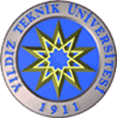 SOSYAL BİLİMLER ENSTİTÜSÜATATÜRK İLKELERİ VE İNKILAP TARİHİ ANABİLİM DALI2017-2018 EĞİTİM ÖĞRETİM YILI GÜZ YARIYILI HAFTALIK DERS PROGRAMINot: Tez aşamasındaki öğrenciler, her dönem ders kayıtlarını yaparken GSİS sitesminde hem YL Tez ve DR Tez Derslerini hem de Tez danışmanı olan Öğretim Üyesinin Uzmanlık Alan Dersini almak zorundadırlar. Ders aşamasındaki öğrenciler ise Tez ve Uzmanlık Alan Derslerini seçmeyeceklerdir.Eğitim Planlarımızla ilgili www.bologna.yildiz.edu.tr adresinden detaylı bilgi alınabilir. (Form No: FR-313; Revizyon Tarihi: 01.11.2013; Revizyon No:01)NOSAATYÜKSEK LİSANS PROGRAMIYÜKSEK LİSANS PROGRAMIDOKTORA PROGRAMIPAZARTESİ108.00-08.50PAZARTESİ209.00-09.50PAZARTESİ310.00-10.50PAZARTESİ411.00-11.50PAZARTESİ512.00-12.50PAZARTESİ613.00-13.50PAZARTESİ714.00-14.50PAZARTESİ815.00-15.50PAZARTESİ916.00-16.50SALI108.00-08.50Doktora Tezi- ATA6000/1-2-4-5-7-9Doç. Dr. E. KARAKOÇ / Prof. Dr. F.DEMİREL /  Prof.Dr.T. ALİM BARAN / Prof. Dr. İ.BIÇAKÇI / Doç. Dr. T. ADASALI209.00-09.50Doktora Tezi- ATA6000 Gr.3/6Y. Doç. Dr. F. DİNÇER / Prof. Dr. F.ATACANSALI310.00-10.50SALI411.00-11.50SALI512.00-12.50SALI613.00-13.50Türkiye’de Kültür ve Siyaset (S) ATA5105 Gr.1Yrd. Doç. Dr. Fahriye DiNÇERTürkiye’de Kültür ve Siyaset (S) ATA5105 Gr.1Yrd. Doç. Dr. Fahriye DiNÇERSALI714.00-14.50Türkiye’de Kültür ve Siyaset (S) ATA5105 Gr.1Yrd. Doç. Dr. Fahriye DiNÇERTürkiye’de Kültür ve Siyaset (S) ATA5105 Gr.1Yrd. Doç. Dr. Fahriye DiNÇERSALI815.00-15.50Türkiye’de Kültür ve Siyaset (S) ATA5105 Gr.1Yrd. Doç. Dr. Fahriye DiNÇERTürkiye’de Kültür ve Siyaset (S) ATA5105 Gr.1Yrd. Doç. Dr. Fahriye DiNÇERSALI917.00-16.50Yüksek Lisans Tezi- ATA5000/1-2-3-6Doç. Dr. E. KARAKOÇ / Prof. Dr. F. DEMİREL / Y. Doç. Dr. F.DİNÇER / Doç. Dr. T. ADAYüksek Lisans Tezi- ATA5000/1-2-3-6Doç. Dr. E. KARAKOÇ / Prof. Dr. F. DEMİREL / Y. Doç. Dr. F.DİNÇER / Doç. Dr. T. ADAÇARŞAMBA108.00-08.50ÇARŞAMBA209.00-09.50Yüksek Lisans Tezi ATA5000/11Okt. Dr. M.BEŞİKÇİKurtuluş Savaşı (S) ATA5104  Gr.1Yrd. Doç. Dr. Reşat SARAOĞLUÇARŞAMBA310.00-10.50Kurtuluş Savaşı (S) ATA5104  Gr.1Yrd. Doç. Dr. Reşat SARAOĞLUÇARŞAMBA411.00-11.50Kurtuluş Savaşı (S) ATA5104  Gr.1Yrd. Doç. Dr. Reşat SARAOĞLUÇARŞAMBA512.00-12.50ÇARŞAMBA613.00-13.50Osmanlı Türkçesi (S) ATA5101 Gr.1Prof. Dr. Fatmagül DEMİRELOsmanlı Türkçesi (S) ATA5101 Gr.1Prof. Dr. Fatmagül DEMİRELÇARŞAMBA714.00-14.50Osmanlı Türkçesi (S) ATA5101 Gr.1Prof. Dr. Fatmagül DEMİRELOsmanlı Türkçesi (S) ATA5101 Gr.1Prof. Dr. Fatmagül DEMİRELÇARŞAMBA815.00-15.50Osmanlı Türkçesi (S) ATA5101 Gr.1Prof. Dr. Fatmagül DEMİRELOsmanlı Türkçesi (S) ATA5101 Gr.1Prof. Dr. Fatmagül DEMİRELÇARŞAMBA916.00-16.50PERŞEMBE109.00-09.50PERŞEMBE210.00-10.50Atatürkçü Düşünce Sisteminin Kritiği I (S) ATA6108-Gr.1 Doç. Dr. Turhan ADAAtatürkçü Düşünce Sisteminin Kritiği I (S) ATA6108-Gr.1 Doç. Dr. Turhan ADAPERŞEMBE311.00-11.50Atatürkçü Düşünce Sisteminin Kritiği I (S) ATA6108-Gr.1 Doç. Dr. Turhan ADAAtatürkçü Düşünce Sisteminin Kritiği I (S) ATA6108-Gr.1 Doç. Dr. Turhan ADAPERŞEMBE412.00-12.50Atatürkçü Düşünce Sisteminin Kritiği I (S) ATA6108-Gr.1 Doç. Dr. Turhan ADAAtatürkçü Düşünce Sisteminin Kritiği I (S) ATA6108-Gr.1 Doç. Dr. Turhan ADAPERŞEMBE513.00-13.50Sözlü Tarih (S)ATA5109 Gr.1Yrd. Doç. Dr. Fahriye DiNÇERSözlü Tarih (S)ATA5109 Gr.1Yrd. Doç. Dr. Fahriye DiNÇERPERŞEMBE614.00-14.50Sözlü Tarih (S)ATA5109 Gr.1Yrd. Doç. Dr. Fahriye DiNÇERSözlü Tarih (S)ATA5109 Gr.1Yrd. Doç. Dr. Fahriye DiNÇERPERŞEMBE715.00-15.50Sözlü Tarih (S)ATA5109 Gr.1Yrd. Doç. Dr. Fahriye DiNÇERSözlü Tarih (S)ATA5109 Gr.1Yrd. Doç. Dr. Fahriye DiNÇERPERŞEMBE816.00-16.50CUMA109.00-09.50CUMA210.00-10.50Seminer (Z) ATA5001 Gr.1Doç. Dr. Ercan KARAKOÇSeminer (Z) ATA5001 Gr.1Doç. Dr. Ercan KARAKOÇCUMA311.00-11.50Seminer (Z) ATA5001 Gr.1Doç. Dr. Ercan KARAKOÇSeminer (Z) ATA5001 Gr.1Doç. Dr. Ercan KARAKOÇCUMA412.00-12.50CUMA513.00-13.50CUMA614.00-14.50Araştırma Yöntemleri ve Bilimsel Etik (Z)ATA5004 Gr.1Doç. Dr. Ercan KARAKOÇAraştırma Yöntemleri ve Bilimsel Etik (Z)ATA5004 Gr.1Doç. Dr. Ercan KARAKOÇCUMA715.00-15.50Araştırma Yöntemleri ve Bilimsel Etik (Z)ATA5004 Gr.1Doç. Dr. Ercan KARAKOÇAraştırma Yöntemleri ve Bilimsel Etik (Z)ATA5004 Gr.1Doç. Dr. Ercan KARAKOÇCUMA816.00-16.50PAZAR1(YL)-2(DR)09.00-11.50-09.00-13:50Uzmanlık Alan Dersi (YL) A:9027001 - ATA5003 / Gr.1-2-3-6-11Doç. Dr. E. KARAKOÇ / Prof. Dr. F. DEMİREL / Y. Doç. Dr. F.DİNÇER / Doç. Dr. T. ADA / Okt. Dr. M.BEŞİKÇİ Uzmanlık Alan Dersi (YL) A:9027001 - ATA5003 / Gr.1-2-3-6-11Doç. Dr. E. KARAKOÇ / Prof. Dr. F. DEMİREL / Y. Doç. Dr. F.DİNÇER / Doç. Dr. T. ADA / Okt. Dr. M.BEŞİKÇİ Uzmanlık Alan Dersi (DR)ATA6003 / Gr.1-2-3-6-7-9Doç. Dr. E. KARAKOÇ / Prof. Dr. F. DEMİREL / Y. Doç. Dr. F. DİNÇER / Prof. Dr. F.ATACAN / Prof.Dr.T. ALİM BARAN / Prof. Dr. İ. BIÇAKÇI / Doç. Dr. T. ADA YL DR2013/2014 eğitim-öğretim yılı öncesi kayıtlı öğrenciler için; İki yarıyılda toplamda 24 kredi olmak üzere (6 zorunlu, 4 seçmeli) 10 ders ve tezin başarıyla tamamlanması gerekmektedir. Seminer zorunlu olup, kredileri 0’dır.2013/2014 eğitim-öğretim yılı öncesi kayıtlı öğrenciler için; İki yarıyılda toplamda 21 kredi olmak üzere (3 zorunlu, 5 seçmeli) 8 ders ve tezin başarıyla tamamlanması gerekmektedir. Seminer zorunlu olup, kredisi 0’dır.2013/2014 eğitim-öğretim yılı ve sonrasında kaydolan öğrenciler için;Mezun olmak için öğrencilerin; en az 21 yerel kredilik 7 ders,  seminer ve  tez almaları, tüm derslerden en az CB derecesi ile başarılı olmaları; en az 120 AKTS  kredisi almış ve Ağırlıklı Genel Not Ortalamalarının en az 2.50/4.00  olması gerekmektedir. 2013/2014 eğitim-öğretim yılı ve sonrasında kaydolan öğrenciler için;Mezun olmak için öğrencilerin; en az 24 yerel kredilik 8 ders ve  tez almaları, tüm derslerden en az BB derecesi ile başarılı olmaları; 180-240 AKTS kredisi almış ve Ağırlıklı Genel Not Ortalamasının en az 3.00/4.00 olması gerekmektedir.2015-2016 eğitim-öğretim yılından itibaren kayıt öğrenciler için Zorunlu DerslerATA5106-Türkiye’de Tarih Yazımı, ATA5110-Osmanlı İmparatorluğu’nda Siyasi Partiler, ATA5123-XX. Yüzyıl Siyasi Tarihi.2015-2016 eğitim-öğretim yılından itibaren kayıt öğrenciler için Zorunlu DerslerATA6105-Tarih Yazımcılığı: Kuram ve Yöntemler, ATA6110-Türkiye’de Siyasi Partiler, ATA6106-Osmanlı’dan Cumhuriyete Fikir Hareketleri.2016-2017 eğitim-öğretim yılından itibarenATA5001-Seminer, ATA5102-Araştırma Yöntemleri ve Bilimsel Etik dersleri ayrıca Zorunlu statüsündedir.2016-2017 eğitim-öğretim yılından itibaren ATA6001-Seminer, ATA6102-Araştırma Yöntemleri ve Bilimsel Etik dersleri ayrıca Zorunlu statüdedir. 